Art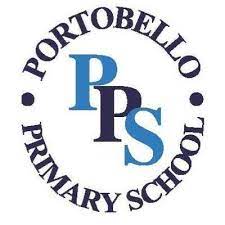 Key Vocabulary Progression ArtKey Vocabulary Progression ArtKey Vocabulary Progression ArtKey Vocabulary Progression ArtKey Vocabulary Progression ArtKey Vocabulary Progression ArtKey Vocabulary Progression ArtKey Vocabulary Progression ArtKey Vocabulary Progression EYFSYear 1Year 2Year 3Year 4Year 5Year 6DrawingShapePatternSame as EYFS, plus:Same as EYFS & Year 1, plus:Same as EYFS & KS1, plus:Same as previous year groups, plus:Same as previous year groups, plus:Same as previous year groups, plus:DrawingShapePatternLineVerticalHorizontalDiagonalWavyCross-hatchOptical artLinesWavy wavesMark makingTechniquestexture, observations, expressions, illustrations, charcoal, material, sketchArrangement, geometric, objects, organic,  blend, even, dark, grip, light, shading, smooth, tone, cut, pressure, rubbing, surface, tear, tool, botanical, flower, form, magnified, petalContrastgradient, drawing, shading, shadow, three-dimensional, charcoal, mark-making, proportion, contrast, cross-hatching, hatching, parallel,symmetry, Architecture, cold war, culture,evaluate, future, futuristic, influence, propaganda, retro-futuristic, Space Race, The Soviet Union, continuous, formal elements, line, medium, process, stimuli, technique, texture, toneAccurate, composition, evaluate,form, interpret, observational drawing,shading, sketching, smudge, design, research, style, pattern, symbols,inspiration, symbolic art, impact, aesthetic, street art, chiaroscuroPaintingColourMixPrimary Same as EYFS, plus:Same as EYFS & Year 1, plus:Same as EYFS & KS1, plus:Same as previous year groups, plus:Same as previous year groups, plus:Same as previous year groups, plus:PaintingColourMixPrimary Primary SecondaryBlendPatternShapeTexturetoneSpaceShadeHueDesignConcentric circlesSilhouetteprediction, recreate, tools, collage, materials, , arrangements, overlappingSketch,proportion, charcoal, scaled up, smudging,  pigment, negative, positive image, Egyptian, ancient, civilisation, sculpture, composition, scroll, information,convey, composition,scale, imagery, design, paper, process, techniquestyle,Portrait, landscape,shadow, tint, cabulary , contrasting, vivid, muted, formal, patterned, detailed, abstract, figurative, Background,  continuous line, paint wash, , self-portrait, , composition, mixed media, monoprint, printmaking, transfer, evaluate, justify, multi media, atmosphere, photomontageInterpretMeaningNarrative inferencejustify, respond, companionship, support,tableau,abstract, analyse, interpret, medium, mixed media, narrative, reflect, shapeSculpture and 3DBuildingStructure3DMaterialSame as EYFS, plus:Same as EYFS & Year 1, plus:Same as EYFS & KS1, plus:Same as previous year groups, plus:Same as previous year groups, plus:Same as previous year groups, plus:Sculpture and 3DBuildingStructure3DMaterialSculptureThree-dimensionalCylinderConcertinaOverlapSpiralThree dimensionalZig-zagCarvingMosaicRoll,smooth, flattencut, plaster, casting, 3D, detail,impressing, features three dimensional, abstractsculptor, negative space, positive spaceCeramics, form, organic shape, sculpture, sketching, two-dimensional, visualisation, carving, detail, figurative, hollow, quarry, surface Analyse, annotate,display, evaluate, features, installation art, location, mixed media, special effects, atmosphere, installation, location,props, stencil, concept, cultural revolution, experience, influence, revolutionCraft and DesignPhotomontageimageDadaLayoutcityscape, composition arrangementmacromonochrome,monochromatic, album, appealing,digital,saturation,colour, composition, emulate, editing, software, replacement focusframefamous,recreate,pose, prop, photorealistic, photorealism, self-portrait